Приложение 4к постановлению администрации МО «Зеленоградский городской округ»                                                            от  «27» июля 2020 года    №   1623 СХЕМАпроведения забега  IRONLADY31 июля 2020 года 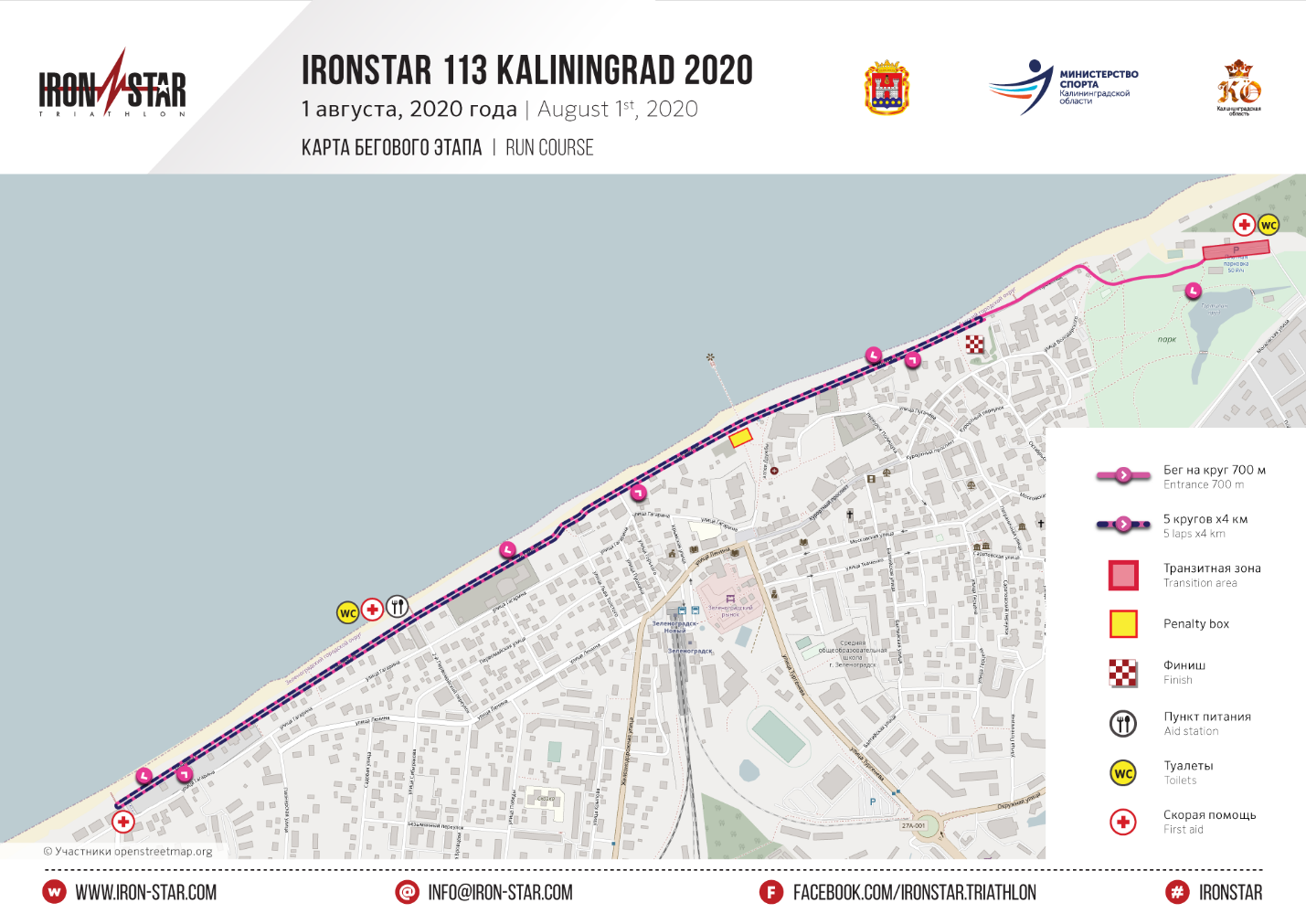 